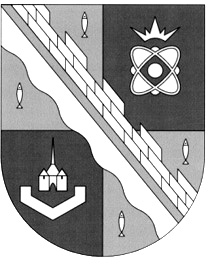 администрация МУНИЦИПАЛЬНОГО ОБРАЗОВАНИЯ                                        СОСНОВОБОРСКИЙ ГОРОДСКОЙ ОКРУГ  ЛЕНИНГРАДСКОЙ ОБЛАСТИпостановлениеот 26/08/2016 № 2032В соответствии с Соглашением от 26.08.2016 № 3-НХП-16/1, заключенным администрацией Сосновоборского городского округа с комитетом по развитию малого, среднего бизнеса и потребительского рынка Правительства Ленинградской области, а также в целях формирования единой практики реализации муниципальных программ поддержки и развития субъектов малого и среднего предпринимательства, осуществляющих деятельность в сфере народных художественных промыслов и (или) ремесел, на территории Ленинградской области, на основании информационного письма комитета по развитию малого, среднего бизнеса и потребительского рынка Правительства Ленинградской области от 25.04.2016                    № 18-1-1716/16-0-0, администрация Сосновоборского городского округа п о с т а н о в л я е т:1. Внести изменения в постановление администрации Сосновоборского городского округа от 11.03.2016 № 591 «Об утверждении в 2016 году плана-графика реализации муниципальной программы «Стимулирование экономической активности малого и среднего предпринимательства в Сосновоборском городском округе на 2014-2020 годы» и Положений о порядке предоставления субсидий в рамках реализации Программы»:1.1. Утвердить в новой редакции План-график реализации на 2016 год муниципальной  программы «Стимулирование экономической активности малого и среднего предпринимательства в Сосновоборском городском округе на 2014-2020 годы» (Приложение № 1).1.2. Утвердить Положение о порядке предоставления субсидий субъектам малого и среднего предпринимательства, осуществляющих деятельность в сфере народных художественных промыслов и (или) ремесел (Приложение № 2).2. Общему отделу администрации (Тарасова М.С.) обнародовать настоящее постановление на электронном сайте городской газеты «Маяк».3. Пресс-центру администрации (Арибжанов Р.М.) разместить настоящее постановление на официальном сайте Сосновоборского городского округа.4. Настоящее постановление вступает в силу со дня официального обнародования.5. Контроль за исполнением настоящего постановления оставляю за собой.Первый заместитель главы администрации Сосновоборского городского округа	                      В.Е. ПодрезовИсп. Булатова Т.Е. (ОЭР), ☎  6-28-49; ЛЕСОГЛАСОВАНО: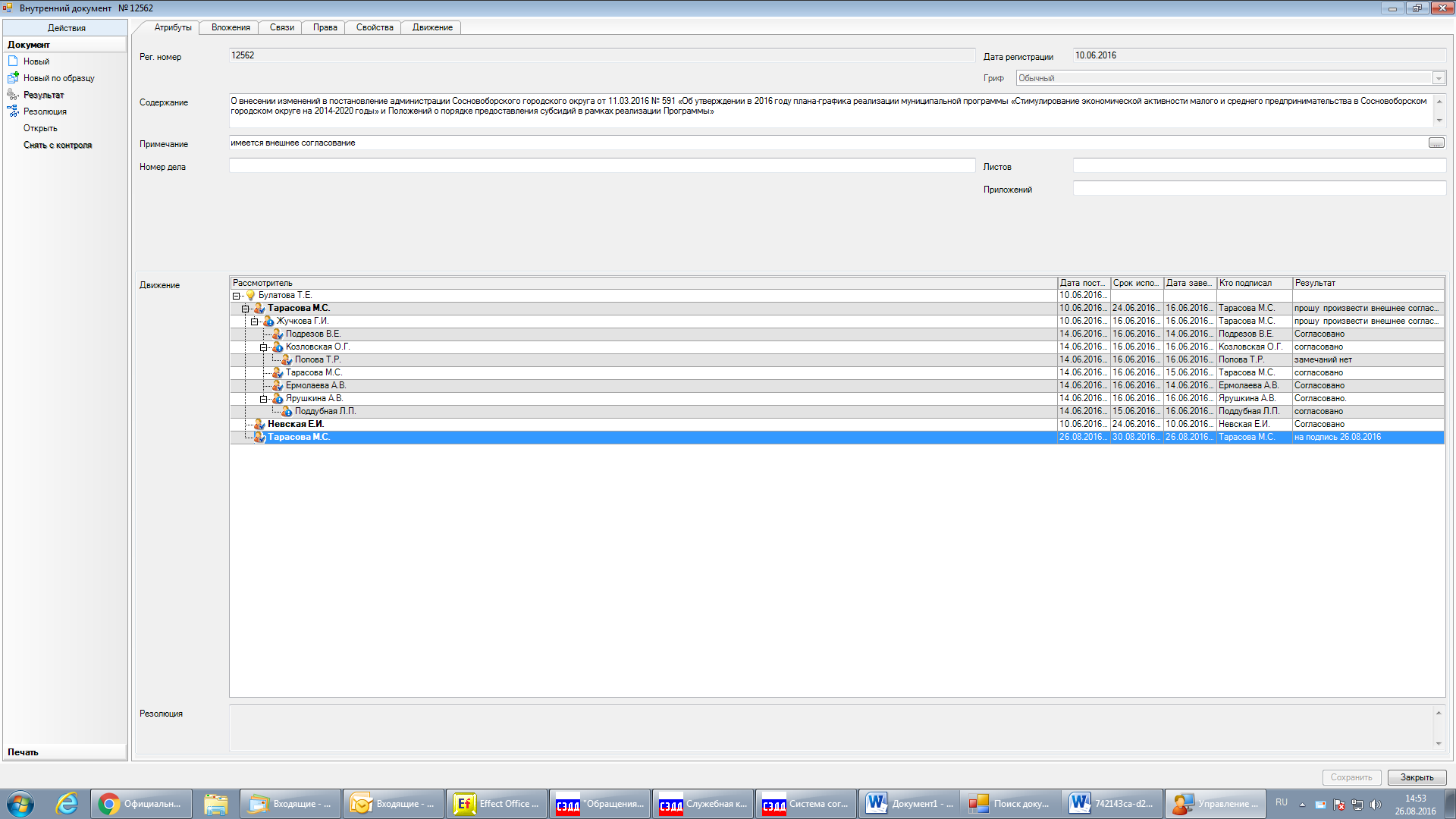 Председатель финансово-контрольной комиссии_______________ М.Н.Морозова29.06.2016Директор МАУК «ГКЦ «Арт-Карусель»»_____________ Г.И.Ежова26.08.2016Рассылка:Общий отдел, КФ, ЦБ, ОЭР, СМ Фонд ПП,МАОУ ДО ЦИТ, МАУК «ГКЦ «Арт-Карусель»», Пресс-центр, Прокуратура,Финансово-контрольная комиссия совета депутатовУТВЕРЖДЕН   постановлением администрации  Сосновоборского городского округаот 26/08/2016 № 2032(Приложение № 1)План-график реализации на 2016 годмуниципальной программы Сосновоборского городского округа«Стимулирование экономической активности малого и среднего предпринимательствав Сосновоборском городском округе на 2014-2020 годы»УТВЕРЖДЕНО постановлением администрации Сосновоборского городского округаот 26/08/2016 № 2032(Приложение № 2)ПОЛОЖЕНИЕо порядке предоставления субсидий субъектам малого и среднего предпринимательства, осуществляющих деятельность в сфере народных художественных промыслов и (или) ремесел1. Общие положения1.1. Настоящее Положение устанавливает правила предоставления субсидий субъектам малого предпринимательства муниципального образования Сосновоборский городской округ Ленинградской области, осуществляющим деятельность в сфере народных художественных промыслов и (или) ремесел (далее – субсидии), критерии отбора победителей – соискателей субсидий, а также порядок возврата субсидий в случае нарушения условий их предоставления, в соответствии с подпрограммой «Развитие и поддержка малого и среднего предпринимательства и потребительского рынка на территории Сосновоборского городского округа» муниципальной программы «Стимулирование экономической активности малого и среднего предпринимательства в Сосновоборском городском округе на 2014-2020 годы» (далее – Положение).1.2. Субсидии предоставляются за счет средств местного бюджета в пределах бюджетных ассигнований, утвержденных решением совета депутатов муниципального образования о бюджете Сосновоборского городского округа на текущий финансовый год, а также за счет средств областного бюджета Ленинградской области, в том числе при привлечении федеральных средств, по мере их поступления в местный бюджет Сосновоборского городского округа.1.3. В настоящем Положении применяются следующие основные понятия.Субсидия - средства, предоставляемые субъектам малого предпринимательства, осуществляющим деятельность в сфере народных художественных промыслов и (или) ремесел в соответствии с муниципальной программой по развитию и поддержке малого предпринимательства на территории муниципального образования Сосновоборский городской округ Ленинградской области.Нецелевое использование бюджетных средств – направление и использование их на цели, не соответствующие условиям получения указанных средств, определенным утвержденным бюджетом, бюджетной росписью, уведомлением о бюджетных ассигнованиях, сметой доходов и расходов, настоящим Положением либо иным правовым основанием их получения.Субъекты малого предпринимательства – хозяйствующие субъекты (юридические лица и индивидуальные предприниматели), отнесенные в соответствии с условиями, установленными Федеральным законом от 24.07.2007 № 209-ФЗ «О развитии малого и среднего предпринимательства в Российской Федерации», к малым предприятиям, в том числе к микропредприятиям, и средним предприятиям.Соискатели – хозяйствующие субъекты, состоящие на налоговом учете в инспекции Федеральной налоговой службы (ИФНС) России по г. Сосновый Бор Ленинградской области, осуществляющие в качестве основного вида экономической деятельности предпринимательскую деятельность в сфере ремесел согласно приложению 1 к настоящему Положению и (или) относящиеся к организациям народных художественных промыслов в соответствии с пунктом 2 статьи 5 Федерального закона от 6 января 1999 года N 7-ФЗ "О народных художественных промыслах" (далее - организации народных художественных промыслов), за исключением организаций народных художественных промыслов, поддержка которых осуществляется за счет средств федерального бюджета, и (или) осуществляющих торговую деятельность по основному виду деятельности согласно коду 52.48.34 Общероссийского классификатора видов экономической деятельности ОК 029-2001 (КДЕС Ред. 1) или коду 47.78.3 Общероссийского классификатора видов экономической деятельности ОКВЭД ОК 029-2014 (КДЕС Ред. 2),  и планирующие принять участие в конкурсе, организованном Сосновоборским городским округом в рамках муниципальной программы «Стимулирование экономической активности малого и среднего предпринимательства в Сосновоборском городском округе на 2014-2020 годы».Конкурсная комиссия – комиссия, формируемая администрацией Сосновоборского городского округа, для проведения конкурсного отбора среди соискателей.Договор - соглашение об условиях и порядке предоставления субсидии, заключенное в текущем финансовом году между администрацией муниципального образования Сосновоборский городской округ Ленинградской области и субъектом малого предпринимательства, признанным победителем конкурсного отбора.Народный художественный промысел - одна из форм народного творчества, деятельность по созданию художественных изделий утилитарного и (или) декоративного назначения, осуществляемая на основе коллективного освоения и преемственного развития традиций народного искусства в определенной местности в процессе творческого ручного и (или) механизированного труда мастеров народных художественных промыслов.Ремесло - основанная на преемственности традиционных технологий, требующая специальных навыков, имеющая индивидуальный характер деятельность по изготовлению изделий, предназначенных для удовлетворения утилитарных, эстетических потребностей граждан или хозяйствующих субъектов.Ремесленные изделия и продукция - изделия, изготовленные мастерами ремесленничества и народных художественных промыслов, в том числе сувенирная продукция.Товаропроводящая сеть - система обеспечения постоянного сбыта ремесленных изделий и продукции, обеспечивающая вовлечение субъектов малого и среднего предпринимательства в процесс производства и реализации продукции на территории Ленинградской области и иных субъектов Российской Федерации.Объекты товаропроводящей сети - фирменные магазины ремесленной продукции, магазины-мастерские по производству и сбыту продукции и изделий народных художественных промыслов и ремесел, торговые объекты, реализующие продукцию ремесленников (киоски, торговые павильоны, лотки, палатки).Торговое оборудование - оборудование технологическое для предприятий торговли и общественного питания согласно коду ОКОФ 14 2945000 Классификации основных средств, включаемых в амортизационные группы, утвержденной постановлением Правительства Российской Федерации от 1 января 2002 года № 1.Расходный материал - твердые, и (или) сыпучие, и (или) жидкие средства, сырье и иные материалы, используемые в процессе производства, относящиеся к предметам труда и необходимые для производства продукции народных художественных промыслов и ремесел.Инструменты - средства труда, необходимые для производства продукции народных художественных промыслов и ремесел.Иные понятия и термины, не указанные в настоящем пункте, применяются в значениях, определенных законодательством Российской Федерации.2. Цели предоставления субсидийОказание поддержки субъектам малого и среднего предпринимательства, осуществляющим деятельность в сфере народных художественных промыслов и ремесел, осуществляется в целях возрождения, развития и популяризации народных художественных промыслов и ремесел на территории Сосновоборского городского округа.Субсидии предоставляются субъектам малого и среднего предпринимательства в целях возмещения части затрат, связанных с осуществлением деятельности в сфере народных художественных промыслов и (или)  ремесел на территории Сосновоборского городского округа, а именно связанных:с арендой помещений под размещение объектов товаропроводящей сети, приобретением торгового оборудования для объектов товаропроводящей сети, приобретением расходных материалов, инструментов, необходимых для изготовления продукции и изделий народных художественных промыслов и ремесел.3. Условия предоставления субсидий3.1. Субсидии предоставляются победителям конкурсного отбора по результатам конкурсного отбора, при условии заключения договора о предоставлении субсидии.К участию в конкурсе, проводимом администрацией Сосновоборского городского округа, допускаются Соискатели, соответствующие следующим условиям:а) являются субъектами малого и среднего предпринимательства в соответствии с Федеральным законом от 24.07.2007 года № 209-ФЗ «О развитии малого и среднего предпринимательства в Российской Федерации»;б) состоят на налоговом учете в инспекции Федеральной налоговой службы (ИФНС) России по г. Сосновый Бор Ленинградской области; осуществляют деятельность в сфере народных художественных промыслов и (или) ремесел в соответствии с настоящим Положением на территории Сосновоборского городского округа Ленинградской области на день подачи заявки;в) в отношении Соискателя не проводятся процедуры ликвидации или банкротства на день подачи заявки;г) отсутствует у Соискателя просроченная задолженность по платежам в бюджеты всех уровней бюджетной системы Российской Федерации и государственные внебюджетные фонды на день подачи заявки;д) у Соискателя отсутствует задолженность по заработной плате перед работниками Соискателя на день подачи заявки; е) размер заработной платы работников Соискателя не ниже размера, установленного региональным соглашением о минимальной заработной плате в Ленинградской области;ж) наличие документов, подтверждающих произведенные Соискателем затраты;з) если Соискатель участвует в конкурсе на предоставление субсидии на приобретение торгового оборудования:приобретенное торговое оборудование является новым, не бывшим в употреблении;Соискатель понес затраты на приобретение оборудования в текущем финансовом году;Соискатель обязуется не отчуждать торговое оборудование из своей собственности в течение не менее трех лет после получения субсидии;и) не осуществляет финансово-хозяйственную деятельность, указанную в частях 3 и 4 статьи 14 Федерального закона от 24 июля 2007 года N 209-ФЗ "О развитии малого и среднего предпринимательства в Российской Федерации";к) обязуется достигнуть целевого показателя результативности использования субсидии.3.2. Не допускается повторное предоставление субсидий по ранее принятым в органах местного самоуправления, и (или) в органах исполнительной власти, и (или) в бюджетных организациях и возмещенным в полном объеме платежным документам, подтверждающим произведенные соискателями затраты по аренде помещений под размещение объектов товаропроводящей сети, и (или) приобретению торгового оборудования для объектов товаропроводящей сети, и (или) приобретению расходных материалов, инструментов, необходимых для изготовления продукции и изделий народных художественных промыслов и ремесел.3.3. Размер субсидии одному Соискателю составляет 90 (девяносто) процентов документально подтвержденных затрат и произведенных не ранее года, предшествующего текущему, но не более 300 (трехсот) тысяч рублей.3.4. Основанием для перечисления средств субсидии Соискателям, признанным победителями конкурсного отбора, является договор, заключенный с администрацией Сосновоборского городского округа.3.5. Ответственность за полноту документов, их достоверность и соответствие требованиям настоящего Положения несут представившие их юридические лица и индивидуальные предприниматели в соответствии с законодательством Российской Федерации. После регистрации представленные документы не возвращаются, дополнительные документы не принимаются.3.6. Показателями результативности использования субсидии являются увеличение размера средней заработной платы работников, и (или) увеличение среднесписочной численности работников, и (или) увеличение оборота розничной торговли.4. Порядок рассмотрения заявок на предоставление субсидий4.1. Объявление о проведении конкурсного отбора среди соискателей получения субсидии размещается на официальном сайте администрации муниципального образования (http://sbor.ru/) и в газете «Маяк». 4.2. Секретарь конкурсной комиссии на следующий рабочий день после даты размещения объявления о проведении конкурсного отбора начинает прием и регистрацию конкурсных заявок.Конкурсные заявки принимаются и соответствующие требованиям настоящего Положения регистрируются в течение пяти рабочих дней с момента объявления о конкурсе в газете «Маяк».Заявки подаются лично руководителем юридического лица (индивидуальным предпринимателем) либо его представителем при наличии доверенности, юридически заверенной.Секретарем конкурсной комиссии производится проверка полноты и соответствия представленных документов требованиям настоящего Положения, а также соответствия Соискателя условиям предоставления субсидии.Секретарь конкурсной комиссии извещает в течение трех рабочих дней (почтовым отправлением либо по факсу, либо по электронной почте, либо по телефону) Соискателей, соответствующих условиям предоставления субсидии и представивших документы, удовлетворяющие требованиям настоящего Положения, о дате и времени проведения заседания конкурсной комиссии.В случае выявления неполноты или несоответствия представленных документов требованиям настоящего Положения, несоответствия Соискателя условиям предоставления субсидии Соискателю направляется в течение трех рабочих дней с момента представления документов письменный мотивированный отказ (почтовым отправлением либо по факсу, либо по электронной почте) в рассмотрении конкурсной заявки на заседании конкурсной комиссии, о чем в журнале производится соответствующая отметка, а представленные документы по требованию Соискателя возвращаются. Отказ не препятствует повторной подаче конкурсной заявки после устранения причин отказа.Конкурсные заявки рассматриваются конкурсной комиссией по мере их поступления (согласно календарной дате их регистрации в соответствующем журнале конкурсных заявок) и в пределах объемов бюджетных ассигнований на текущий финансовый год. Если объем запрашиваемых Соискателями субсидий превышает объем нераспределенных средств, предусмотренных на предоставление субсидий, средства распределяются пропорционально объему запрашиваемых средств субсидии между Соискателями.Состав конкурсной комиссии определяется постановлением администрации Сосновоборского городского округа об утверждении плана-графика реализации в текущем году муниципальной программы «Стимулирование экономической активности малого и среднего предпринимательства в Сосновоборском городском округе на 2014-2020 годы»».Документы, полученные после установленной в объявлении даты окончания приема конкурсных заявок, конкурсной комиссией не рассматриваются.4.3. Заседание конкурсной комиссии созывается для рассмотрения конкурсных заявок, представленных одним или более участниками конкурсного отбора.Конкурсная заявка рассматривается на заседании конкурсной комиссии в присутствии участника конкурсного отбора либо уполномоченного, в соответствии с действующим законодательством, представлять интересы участника конкурсной комиссии на заседании конкурсной комиссии.В случае необходимости конкурсной комиссией принимается решение о представлении Соискателем информации и разъяснений к материалам, содержащимся в конкурсной заявке.Заседания конкурсной комиссии проводятся не ранее чем через пять рабочих дней после даты опубликования в газете «Маяк» объявления о проведении конкурсного отбора.Заседание конкурсной комиссии правомочно, если на нем присутствует более половины членов конкурсной комиссии.4.4. Соискатель представляет в комиссию заявку, включающую следующие документы:а) заявление о предоставлении субсидии по форме согласно приложению 2 к настоящему Положению, а также согласие на обработку персональных данных по форме согласно приложению к заявлению о предоставлении субсидии;б) свидетельство о государственной регистрации юридического лица или индивидуального предпринимателя (представляется нотариально заверенная копия или копия, заверенная подписью и печатью соискателя, и оригинал для сличения);в) выписку из Единого государственного реестра юридических лиц или Единого государственного реестра индивидуальных предпринимателей (полную), выданную не ранее 30 дней до даты подачи заявки;г) свидетельство о постановке на налоговый учет (представляется нотариально заверенная копия или копия, заверенная подписью и печатью Соискателя, и оригинал для сличения);д) банковские реквизиты с указанием расчетного счета Соискателя для перечисления субсидии (заверенные подписью и печатью Соискателя);е) справку налогового органа о наличии (отсутствии) задолженности по уплате налоговых платежей, выданную не ранее тридцати дней до даты подачи заявки;ж) справки из отделения Пенсионного фонда Российской Федерации и Фонда социального страхования Российской Федерации о наличии (отсутствии) задолженности перед внебюджетными фондами, выданные не ранее тридцати дней до даты подачи заявки;з) справку о величине средней заработной платы работников, занятых на полный рабочий день, за три месяца, предшествующих дате подачи заявки (заверенную подписью и печатью Соискателя);и) справку об отсутствии задолженности по выплате заработной платы работникам на последнюю отчетную дату (заверенную подписью и печатью Соискателя);к) справку о среднесписочной численности работников за три месяца, предшествующих дате подачи заявки (заверенную подписью и печатью Соискателя);л) справку о размере выручки от реализации товаров, выполнения работ, оказания услуг (для плательщиков налога на добавленную стоимость (НДС) - без учета НДС) за три месяца, предшествующих дате подачи заявки (заверенную подписью и печатью Соискателя);м) копию сведений по форме федерального статистического наблюдения П-НХП-М "Сведения о производстве и отгрузке изделий народных художественных промыслов малыми предприятиями" за предыдущий год - для организаций народных художественных промыслов (представляется копия, заверенная подписью и печатью Соискателя, и оригинал для сличения);н) справку, подтверждающую, что в объеме реализованных товаров собственного производства изделия ремесел составляют не менее 50 (пятидесяти) процентов, - для Соискателей, осуществляющих деятельность в сфере ремесел (заверенную подписью и печатью Соискателя);о) фотографии изделий ремесел, реализуемых Соискателем;п) копии документов, подтверждающих фактически произведенные соискателем расходы по затратам, указанным в пункте 2 настоящего Положения (представляются копии счетов, платежных поручений, счетов-фактур, товарных накладных, заверенные подписью и печатью Соискателя, и оригиналы для сличения);р) копию договора купли-продажи торгового оборудования (представляется копия, заверенная подписью и печатью Соискателя, и оригинал для сличения);с) копию акта приема-передачи торгового оборудования (представляется копия, заверенная подписью и печатью Соискателя, и оригинал для сличения);т) копию договора аренды помещения под размещение объекта товаропроводящей сети (представляется копия, заверенная подписью и печатью Соискателя, и оригинал для сличения);у) копию акта приема-передачи объекта товаропроводящей сети (представляется копия, заверенная подписью и печатью Соискателя, и оригинал для сличения);ф) копию решения художественно-экспертного совета по художественным промыслам Ленинградской области об отнесении изготавливаемых соискателем изделий к изделиям народных художественных промыслов - для организаций народных художественных промыслов, за исключением организаций народных художественных промыслов, поддержка которых осуществляется за счет средств федерального бюджета (представляется копия, заверенная подписью и печатью Соискателя, и оригинал для сличения).4.5. Справки, указанные в подпунктах "з", "к", "л" пункта 4.4 настоящего Положения, вновь созданные юридические лица или вновь зарегистрированные индивидуальные предприниматели представляют за период, прошедший со дня их государственной регистрации.4.6. В соответствии с частью 2 статьи 14 Федерального закона от 24 июля 2007 года N 209-ФЗ "О развитии малого и среднего предпринимательства в Российской Федерации" документы, указанные в подпунктах "в", "е", "ж" пункта 4.4 настоящего Положения, Соискатель представляет по собственной инициативе.4.7. Решение о предоставлении субсидии принимается комиссией на основании следующих критериев отбора:Соискатель реализует через объекты товаропроводящей сети изделия народных художественных промыслов и (или) ремесел;в объеме реализованных товаров изделия народных художественных промыслов и (или) ремесел составляют не менее 50 процентов.4.8. В случае если на заседании комиссии средства, предусмотренные на реализацию мероприятия, распределены между Соискателями не в полном объеме, администрация округа продолжает прием заявок, повторно организуя конкурсные процедуры согласно данного Положения.4.9. В случае если на очередном заседании комиссии средства, предусмотренные на реализацию мероприятия, распределены между Соискателями в полном объеме, администрация округа прекращает прием заявок.4.10. Размер субсидии определяется на основании расчета в соответствии с суммой документально подтвержденных затрат и предельным объемом их возмещения согласно пункту 3.3 настоящего Положения.Расчет размера Субсидии для соискателей - плательщиков налога на добавленную стоимость (НДС) осуществляется на основании документально подтвержденных затрат без учета НДС.4.11. Решение конкурсной комиссии оформляется протоколом. Победители конкурса определяются большинством голосов членов комиссии. Победителям конкурса направляется соответствующая выписка из протокола заседания конкурсной комиссии (по требованию).Секретарь конкурсной комиссии составляет реестр победителей конкурсного отбора для перечисления субсидий по форме согласно приложению 3 к настоящему Положению и извещает их в течение трех рабочих дней (почтовым отправлением либо по факсу, либо по электронной почте, либо по телефону) о необходимости оформления и подписания договора о предоставлении субсидии с администрацией по форме согласно приложению 4 к настоящему Положению.4.12. Получатели субсидий несут ответственность в соответствии с законодательством Российской Федерации за своевременность, полноту и целевое использование предоставленных субсидий.5. Порядок предоставления субсидий победителям конкурса5.1. Администрация заключает договор о предоставлении субсидии с субъектом малого предпринимательства (индивидуальным предпринимателем или юридическим лицом), зарегистрированным победителем конкурса. 5.2. Субсидии предоставляются победителям конкурсного отбора на основании решения конкурсной комиссии и в соответствии с договорами, заключенными администрацией муниципального образования с победителями конкурсного отбора. 5.3. Договором о предоставлении субсидии предусматриваются:- согласие Получателя субсидии на осуществление администрацией и уполномоченными органами государственного и (или) муниципального финансового контроля проверок соблюдения получателем субсидии условий, целей и порядка предоставления субсидии, а также сроки перечисления субсидии; - целевые показатели и значения целевых показателей результативности использования субсидии;- обязательство по представлению на согласование в администрацию плана мероприятий ("дорожной карты") изменений целевых показателей результативности использования субсидии;- размещение администрацией отчетности о достижении целевых показателей результативности использования субсидий на официальном сайте администрации;- обязательство по возврату предоставленных средств в случае установления по итогам проверок, проведенных администрацией, а также уполномоченными органами государственного или муниципального контроля финансового контроля, фактов нарушения или невыполнения условий, определенных настоящим Положением и договором о предоставлении субсидии;обязательство Получателя субсидии о недопущении задолженности по платежам в бюджеты всех уровней бюджетной системы Российской Федерации и государственные внебюджетные фонды;обязательство Получателя субсидии о недопущении образования задолженности по выплате заработной платы работникам;обязательство Получателя субсидии по выплате заработной платы работникам не ниже размера, установленного региональным соглашением о минимальной заработной плате в Ленинградской области;обязательство Получателя субсидии о неотчуждении торгового оборудования, а также о непредоставлении его в аренду, безвозмездное пользование в течение трех лет после заключения договора о предоставлении субсидии;обязательство Получателя субсидии по организации учета и представлению в администрацию в течение трех лет до 25 марта года, следующего за отчетным, отчетности о достижении целевых показателей результативности использования субсидии;обязательство Получателя субсидии по организации учета и представлению в администрацию в течение трех лет до 25 марта года, следующего за отчетным, сведений о хозяйственной деятельности субъекта малого  и среднего предпринимательства.5.4. В договоре о предоставлении субсидии указываются нормативные правовые акты, являющиеся основанием для предоставления средств субсидии (решение совета депутатов муниципального образования о бюджете Сосновоборского городского округа на текущий финансовый год, постановление администрации от 01.10.2013 № 2464 «Об утверждении муниципальной программы «Стимулирование экономической активности малого и среднего предпринимательства в Сосновоборском городском округе на 2014-2020 годы»» (с последующими изменениями), протокол заседания комиссии по определению победителей конкурса).6. Порядок возврата субсидий победителями конкурса в случае нарушения условий, установленных при их представлении6.1. Получатель субсидии несет ответственность за нецелевое использование субсидии в соответствии с законодательством Российской Федерации, а также за недостоверность представленных в администрацию сведений и документов. 6.2. Контроль соблюдения условий, целей и порядка предоставления субсидий осуществляет администрация (отдел экономического развития), комитет финансов, финансово-контрольная комиссия совета депутатов, а также уполномоченные органы государственного финансового контроля.6.3. В случае выявления нарушений по итогам проверок Получателем субсидии условий предоставления субсидий, установленных п. 5.3 настоящего Положения и договором, заключенным с Получателем субсидии, Получатель субсидии обязан возвратить в добровольном порядке предоставленные средства в полном объеме в месячный срок с момента выявления нарушений. 6.4. Если по истечению указанного срока Получатель субсидий отказывается добровольно возвращать субсидию, взыскание денежных средств осуществляется в судебном порядке в рамках исполнительного производства.6.5. Администрация в течение десяти рабочих дней составляет акт о выявленных нарушениях и направляет не позднее пяти рабочих дней с момента составления акта о выявленных нарушениях копию акта на бумажном носителе Получателю субсидии (лично в руки либо почтовым отправлением) и требование, в котором должны быть предусмотрены:- подлежащая возврату сумма денежных средств и сроки ее возврата;- код бюджетной классификации Российской Федерации, по которому должен быть осуществлен возврат субсидий.6.6. Возврат в текущем финансовом году Получателем субсидии остатков субсидии, не использованных в отчетном финансовом году, не предусматривается в связи с компенсирующим характером субсидии.Приложение № 1 к ПоложениюВИДЫ ЭКОНОМИЧЕСКОЙ ДЕЯТЕЛЬНОСТИВ СФЕРЕ РЕМЕСЕЛ В ЦЕЛЯХ ПРЕДОСТАВЛЕНИЯ СУБСИДИЙ СУБЪЕКТАММАЛОГО И СРЕДНЕГО ПРЕДПРИНИМАТЕЛЬСТВА, ОСУЩЕСТВЛЯЮЩИМДЕЯТЕЛЬНОСТЬ В СФЕРЕ НАРОДНЫХ ХУДОЖЕСТВЕННЫХ ПРОМЫСЛОВИ РЕМЕСЕЛПриложение № 2 к ПоложениюПредседателю комиссииот ________________________________________(полное наименование юридического лица___________________________________________в соответствии с учредительными документами___________________________________________или Ф.И.О. индивидуального предпринимателя)ЗАЯВЛЕНИЕо предоставлении в __________ году субсидий субъектам малогои среднего предпринимательства, осуществляющим деятельность в сференародных художественных промыслов и (или) ремесел, в рамках подпрограммы «Развитие и поддержка малого и среднего предпринимательства и потребительского рынка на территории Сосновоборского городского округа» муниципальной программы «Стимулирование экономической активности малого и среднего предпринимательства в Сосновоборском городском округе на 2014-2020 годы»В соответствии с Положением о порядке предоставления субсидий субъектам малого предпринимательства, осуществляющих деятельность в сфере народных художественных промыслов и (или) ремесел, утвержденным постановлением администрации от "__" ___________ 2016 года № _______ «О внесении изменений в постановление администрации Сосновоборского городского округа от 11.03.2016 № 591 «Об утверждении в 2016 году плана-графика реализации муниципальной программы «Стимулирование экономической активности малого и среднего предпринимательства в Сосновоборском городском округе на 2014-2020 годы» и Положений о порядке предоставления субсидий в рамках реализации Программы»» прошу предоставить субсидию для возмещения части затрат, связанных с арендой помещений под размещение объектов товаропроводящей сети, приобретением торгового оборудования для объектов товаропроводящей сети, приобретением расходных материалов, инструментов, необходимых для изготовления продукции и изделий народных художественных промыслов и (или) ремесел (выбрать).В дополнение представляем следующую информацию:1. ИНН/КПП ____________________________________________________________2. Место нахождения (юридический адрес) __________________________________3. Фактический адрес ____________________________________________________4. Основной вид экономической деятельности в соответствии с Общероссийским классификатором видов экономической деятельности, указанный в выписке из Единого государственного реестра юридических лиц или выписке из Единого государственного реестра индивидуальных предпринимателей:_________________________________________________________________________5. Размер выручки юридического лица  (индивидуального  предпринимателя) от реализации товаров, выполнения работ, оказания услуг  (для  плательщиков НДС - без учета НДС) за три предшествующих календарных  года (для вновь созданных юридических лиц или вновь зарегистрированных индивидуальных предпринимателей -  за период, прошедший со дня их государственной регистрации), тыс. рублей:______________________     _____________________     _____________________________20__ год_______      ______20__ год_______       _______20__ год_______6. Средняя численность работников юридического лица (индивидуального предпринимателя) с учетом всех работников, в том числе работников, работающих по  гражданско-правовым договорам или по совместительству с учетом реально отработанного времени, работников представительств, филиалов и других обособленных подразделений юридического лица, за три предшествующих календарных года (для вновь созданных юридических лиц или вновь зарегистрированных индивидуальных предпринимателей - за период, прошедший со дня их государственной регистрации), человек:______________________     _____________________     _____________________________20__ год_______       ______20__ год_______      _______20__ год_______7. Средняя заработная плата работников юридического лица (индивидуального предпринимателя) с учетом всех работников, в том числе работников, работающих по гражданско-правовым договорам или по совместительству, за три предшествующих календарных года (для вновь созданных юридических лиц или вновь зарегистрированных индивидуальных предпринимателей - за период, прошедший со дня их государственной регистрации), тыс. рублей:______________________     _____________________     _____________________________20__ год_______       ______20__ год_______      _______20__ год_______8. Контактный телефон, факс: ___________________________________________9. Почтовый адрес или адрес электронной почты: __________________________10. Контактное лицо: __________________________________________________Достоверность представленных в составе заявки документов подтверждаю.___________________________________________________________________________(должность в соответствии с учредительными документами или документами,подтверждающими правоспособность)___________________________________________________________________________(Ф.И.О. руководителя юридического лица или индивидуальногопредпринимателя, подпись)Настоящим заявлением подтверждаем, что ______________________________________                                                                                            (полное наименование___________________________________________________________________________             юридического лица в соответствии с учредительными документами___________________________________________________________________________                             или Ф.И.О. индивидуального предпринимателя)не является кредитной организацией, страховой организацией (за исключением потребительского кооператива), инвестиционным фондом, негосударственным пенсионным фондом, профессиональным участником рынка ценных бумаг, ломбардом; не является участником соглашений о разделе продукции; не осуществляет предпринимательскую деятельность в сфере игорного бизнеса; не осуществляет розничную и оптовую реализацию подакцизных товаров (алкогольной продукции, табачных изделий, нефтепродуктов), а также пива  и слабоалкогольной продукции.Также подтверждаем, что в отношении _________________________________________                                                                                           (полное наименование___________________________________________________________________________                   юридического лица в соответствии с учредительными документами___________________________________________________________________________                                  или Ф.И.О. индивидуального предпринимателя)не проводятся процедуры ликвидации или банкротства, а также деятельность не приостановлена в порядке, установленном действующим законодательством Российской Федерации.Государственную или муниципальную финансовую поддержку аналогичной формы в соответствующих  органах исполнительной власти и бюджетных организациях не получали.Мы уведомлены, что информация о ____________________________________________                                                                                            (полное наименование___________________________________________________________________________                      юридического лица в соответствии с учредительными документами___________________________________________________________________________                                         или Ф.И.О. индивидуального предпринимателя)будет занесена в реестр получателей поддержки в соответствии со  статьей 8 Федерального закона от 24 июля 2007 года N 209-ФЗ "О развитии малого и среднего предпринимательства в Российской Федерации" и постановлением Правительства Российской Федерации от 6 мая 2008 года N 358 "Об утверждении Положения о ведении реестров субъектов малого и среднего предпринимательства - получателей поддержки и о требованиях к технологическим, программным, лингвистическим, правовым и организационным средствам обеспечения пользования указанными реестрами"._____________________________________________   ___________________________(указывается должность в соответствии                              (Ф.И.О. руководителяс учредительными документами или документами,           юридического лицаподтверждающими правоспособность)                              или индивидуального                                                                                          предпринимателя, подпись)                                                Место печати(печать ставится индивидуальным предпринимателем при ее наличии)Приложение к Заявлению(Форма)Согласие на обработку персональных данных  Настоящим во исполнение требований Федерального закона от 27 июля 2006года № 152-ФЗ «О персональных данных» я, гражданин (ка)___________________________________________________________________________,                                     (фамилия, имя, отчество)паспорт ___________________ выдан ___________________________________________          (серия, номер)___________________________________________________________________________,(наименование органа, выдавшего паспорт, дата выдачи, код подразделения)адрес регистрации: _____________________________________________________________________________________________________________________________________(индекс, область, район, город, улица, дом, квартира)даю свое письменное согласие на обработку моих персональных данных в целях получения муниципальной поддержки.  Настоящее согласие не устанавливает предельных сроков обработки данных.  Я уведомлен (а) и понимаю, что под  обработкой  персональных  данных подразумевается сбор, систематизация, накопление, хранение,  уточнение (обновление, изменение), использование, распространение (в том  числе передача), обезличивание, блокирование, уничтожение и любые другие действия (операции) с персональными данными.  Также под персональными данными подразумевается любая  информация, имеющая отношение ко мне как к субъекту персональных данных, в том числе фамилия, имя, отчество, дата и место рождения, адрес проживания, семейный статус, информация о наличии имущества, образование, доходы и любая другая информация._______________________ __________________________________________________   (подпись)                                (фамилия, имя, отчество)«__» _______________ 20__ года Место печати(печать ставится индивидуальным предпринимателем при ее наличии)Приложение № 3 к Положению(Форма)РЕЕСТРпобедителей конкурсного отбора на перечисление субсидийПредседатель конкурсной комиссии_______________________  _______________________________             (подпись)                               (фамилия, инициалы) Место печати«___» _________ 20__ годаПриложение № 4 к Положению(Форма)ДОГОВОР № _____о предоставлении субсидии субъектам малого предпринимательства, осуществляющим деятельность в сфере народных художественных промыслов и ремеселГ. Сосновый Бор Ленинградской обл.                                                                     «__» ___________ 20__ годаАдминистрация муниципального образования Сосновоборский городской округ Ленинградской области, именуемая в дальнейшем «Администрация», в лице главы администрации Сосновоборского городского округа ______________________________________, действующего на основании Устава, с одной стороны, и___________________________________________________________________________________________________ (далее - Получатель) в лице _______________________________________________________, действующего на основании _________________________________________, с другой стороны, совместно именуемые «Стороны», заключили настоящий договор о следующем.Предмет договора1.1.Администрация предоставляет субсидию для возмещения части произведенных и документально подтвержденных затрат Получателя, связанных с арендой помещений под размещение объектов товаропроводящей сети, приобретением торгового оборудования для объектов товаропроводящей сети, приобретением расходных материалов, инструментов, необходимых для изготовления продукции и изделий народных художественных промыслов и (или) ремесел (выбрать) за период с __________________года по ___________________года, а Получатель субсидии принимает субсидию и обязуется выполнять все условия, предусмотренные настоящим договором и Положением о предоставлении субсидий субъектам малого и среднего предпринимательства для возмещения части затрат, связанных с арендой помещений под размещение объектов товаропроводящей сети, приобретением торгового оборудования для объектов товаропроводящей сети, приобретением расходных материалов, инструментов, необходимых для изготовления продукции и изделий народных художественных промыслов и (или) ремесел (выбрать), утвержденным постановлением администрации Сосновоборского городского округа Ленинградской области от ___.___.2016 г. № ____ (далее – Положение).1.2.Администрация предоставляет Получателю субсидию в размере_________________________(_______________________________________________________________________) рублей в порядке компенсации _____ (_______________) процентов затрат, произведенных Получателем ___________________________________________________________________________________. Источник финансирования - __________________________ бюджет.1.3.Основанием для заключения настоящего договора являются:-решение совета депутатов муниципального образования от «__» _________ 20__ года № _____ «О бюджете Сосновоборского городского округа на 20__ год и на плановый период 20__ и 20__ годов»;-постановление администрации от 01.10.2013 № 2464 «Об утверждении муниципальной программы «Стимулирование экономической активности малого и среднего предпринимательства в Сосновоборском городском округе на 2014-2020 годы»» (с последующими изменениями);-Положение о порядке предоставления субсидий субъектам малого и среднего предпринимательства, осуществляющих деятельность в сфере народных художественных промыслов и (или) ремесел, утвержденное постановлением администрации Сосновоборского городского округа от «__» _________ 20__ года № _____.-протокол заседания конкурсной комиссии по определению победителей – получателей субсидий от «__» _________ 20__ года № _____.2. Обязательства Сторон2.1.Получатель субсидии имеет право:2.1.1.Запрашивать и своевременно получать информацию, связанную с исполнением настоящего договора, о сроках перечисления субсидии, формах документов и прочее.2.2.Получатель субсидии обязан:2.2.1.Соблюдать требования настоящего договора и Положения;2.2.2.Предоставить документально подтвержденные затраты для получения субсидии;2.2.3.Достичь целевых показателей результативности использования субсидии; 2.2.4.Предоставлять в Администрацию план мероприятий ("дорожную карту") изменений целевых показателей результативности использования субсидии по форме согласно приложению 1 к настоящему договору;2.2.5.Организовать учет и представлять в Администрацию в течение трех лет до 25-го марта года, следующего за отчетным, отчетность о достижении целевых показателей результативности использования субсидии по форме согласно приложению 2 к настоящему договору;2.2.6.Предоставлять в Администрацию самостоятельно или через организации муниципальной инфраструктуры поддержки предпринимательства (Сосновоборский муниципальный фонд поддержки малого предпринимательства или муниципальное автономное учреждение культуры «ГКЦ «Арт-Карусель»») в течение 3 ( трех) лет до 25-го марта года, следующего за отчетным, сведений о хозяйственной деятельности субъекта малого и среднего предпринимательства согласно приложению 3 к настоящему договору;2.2.7.Представлять в Администрацию самостоятельно или через вышеупомянутые организации муниципальной инфраструктуры поддержки предпринимательства в течение 3 (трех) лет до 25-го марта  года, следующего за отчетным, справки     инспекции Федеральной налоговой службы (ИФНС) России по г. Сосновый Бор Ленинградской области  и  государственных внебюджетных фондов Российской Федерации об отсутствии просроченной задолженности по уплате налогов, сборов и иных обязательных платежей в бюджеты бюджетной системы Российской Федерации;2.2.8.Возвратить предоставленные средства в случае установления по итогам проверок, проведенных Администрацией, а также уполномоченными органами государственного и (или) муниципального финансового контроля факта нарушения условий, определенных Положением и настоящим договором;2.2.9.Не допускать образования задолженности по выплате заработной платы работникам;2.2.10.Выплачивать заработную плату работникам не ниже размера, установленного региональным соглашением о минимальной заработной плате в Ленинградской области;2.2.11.Не допускать образования задолженности по платежам в бюджеты всех уровней бюджетной системы Российской Федерации и государственные внебюджетные фонды; 2.2.12.Возвратить предоставленные средства в случае невыполнения требований Положения и настоящего договора;2.2.13.Возвратить средства субсидии, полученные по настоящему договору, в местный бюджет муниципального образования Сосновоборский городской округ Ленинградской области в добровольном порядке и в полном объеме в месячный срок с даты направления Администрацией в адрес Получателя субсидии уведомления с требованием о возврате денежных средств.2.2.14.Заключая договор, Получатель субсидии выражает согласие на осуществление Администрацией и уполномоченными органами государственного и (или) муниципального финансового контроля проверок (контрольных мероприятий) соблюдения Получателем субсидии условий, целей и порядка предоставления субсидий. 2.2.15.Осуществлять предпринимательскую деятельность в течение не менее двух лет.2.2.16.Возвратить в добровольном порядке средства субсидии в случае ликвидации бизнеса, действующего менее двух лет, а так же при отсутствии финансово-хозяйственной деятельности более одного года с момента получения субсидии.2.3.Администрация имеет право:2.3.1.Требовать от Получателя субсидии точно и в срок исполнять обязанности по настоящему договору;2.3.2.В случае внесения изменений в правовые акты, регулирующие правоотношения по настоящему договору, предъявлять к Получателю субсидии требования в соответствии с такими изменениями с момента их вступления в юридическую силу;2.3.3.Проводить проверки соблюдения Получателем субсидий условий, целей и порядка предоставления субсидии и исполнения Получателем субсидии обязанностей по настоящему договору, в том числе запрашивать копии налоговых, бухгалтерских, финансовых иных документов учета и отчетности по вопросам осуществления хозяйственной деятельности;2.3.4.Довести до сведения уполномоченных правоохранительных органов данные, свидетельствующие о представления Получателем субсидии заведомо ложных документов (сведений), выявленные в ходе проведения проверки соблюдения Получателем субсидий условий, целей и порядка предоставления субсидии и исполнения Получателем субсидии обязанностей по настоящему договору.2.4.Администрация обязана:2.4.1.Перечислить Получателю субсидии в размере, указанном в пункте 1.2 настоящего договора;2.4.2.Проводить проверки соблюдения условий, целей и порядка предоставления субсидии Получателем субсидии;2.4.3.Размещать представленную Получателем субсидии отчетность о достижении целевых показателей результативности использования субсидий на официальном сайте Администрации в сети «Интернет» (www.sbor.ru).3. Условия и порядок выполнения договора3.1.Субсидия перечисляется Администрацией на расчетный счет Получателя после оформления двусторонних актов, подтверждающих выполнение Получателем условий, предусмотренных пунктом 2.2 настоящего договора.3.2.Перечисление средств Получателю осуществляется в соответствии с правилами казначейского исполнения местного бюджета муниципального образования Сосновоборский городской округ Ленинградской области.4. Срок действия договора4.1.Договор вступает в силу с момента его подписания Сторонами и действует до полного исполнения Сторонами принятых на себя по настоящему договору обязательств, но не менее 3 (трёх) лет с момента подписания. 5. Ответственность Сторон и порядок разрешения споров5.1.Получатель несет ответственность за нецелевое использование субсидии, недостоверность представленных в Администрацию сведений и документов, иные нарушения законодательства, в соответствии с действующим на момент заключения настоящего договора законодательством. 5.2.В случае нарушения получателем субсидии условий договора о предоставлении субсидии, возврат субсидии производится получателем в добровольном порядке в месячный срок с даты уведомления с требованием о возврате денежных средств (датой уведомления считается дата отправки уведомления почтой либо дата вручения уведомления лично). Если по истечении указанного срока добровольный возврат средств получателем субсидии не произведен, взыскание денежных средств осуществляется в судебном порядке в рамках исполнительного производства.5.3.Стороны не несут ответственности в случае, если невозможность выполнения ими условий настоящего договора наступила в силу форс-мажорных обстоятельств.5.4.Вопросы, не урегулированные настоящим договором, Стороны решают в соответствии с законодательством Российской Федерации и условиями настоящего договора.6. Прочие условия6.1.В случае несвоевременного представления Получателем отчетов, указанных в пункте 2.2 настоящего договора, Администрация оставляет за собой право в дальнейшем отказать Получателю в предоставлении любых видов муниципальной поддержки.6.2.В случае изменения реквизитов Стороны обязаны в течение 10 (десяти) дней уведомить об этом друг друга.6.3.Любые изменения и дополнения к настоящему договору действительны, если оформлены письменно и скреплены подписями надлежащим образом уполномоченных представителей Сторон.6.4. Следующие приложения являются неотъемлемой частью настоящего договора:Приложение 1 к договору – План мероприятий ("дорожная карта") изменений целевых показателей результативности использования субсидии из областного бюджета Ленинградской, предоставляемой субъекту малого и среднего предпринимательства, осуществляющего деятельность в сфере народных художественных промыслов и (или) ремесел;Приложение 2 к договору – Отчет о достижении целевых показателей результативности использования субсидии предоставленной субъекту малого и среднего предпринимательства, осуществляющего деятельность  в сфере народных художественных промыслов и ремесел, согласно Плана мероприятий ("дорожной карте");Приложение 3 к договору – Показатели хозяйственной деятельности субъекта малого и среднего предпринимательства, осуществляющего деятельность в сфере народных художественных промыслов и (или) ремесел, являющегося получателем субсидии в рамках подпрограммы «Развитие и поддержка малого и среднего предпринимательства и потребительского рынка на территории Сосновоборского городского округа» муниципальной программы «Стимулирование экономической активности малого и среднего предпринимательства в Сосновоборском городском округе на 2014-2020 годы».7. Адреса и реквизиты СторонАДМИНИСТРАЦИЯ: Администрация муниципального образования Сосновоборский городской округ Ленинградской области. Сосновый Бор, ул. Ленинградская, д. 46ИНН 4714011083, КПП 472601001Банковские реквизиты:УФК по Ленинградской области (ОФК 16, КФ Сосновоборского городского округа ЛС № 02453004100 для Администрации Сосновоборского городского округа ЛС 0010015)Банк получателя: Отделение Ленинградское г. Санкт-ПетербургБИК 044106001, счет № 40204810700000001108, ОКТМО 41754000000ПОЛУЧАТЕЛЬ: ____________________________________________________________________________ ________________________________________________________________________________________________________________________________________________________8. Подписи и печати Сторон(печать ставится индивидуальным предпринимателем при ее наличии)Приложение № 1 к Договору (Форма)План мероприятий ("дорожная карта") изменений целевых показателей результативности использования субсидии из областного бюджета Ленинградской,  предоставляемой субъекту малого и среднего предпринимательства, осуществляющего деятельность в сфере народных художественных промыслов и (или) ремесел ________________________________________________________________(наименование получателя субсидии)Обязуюсь увеличить не менее одного целевого показателя результативности. ПОДПИСИ СТОРОН:(печать ставится индивидуальным предпринимателем при ее наличии)Приложение № 2 к Договору (Форма)Отчет о достижении целевых показателейрезультативности использования субсидии предоставленной  субъекту  малого и среднего предпринимательства, осуществляющего деятельность  в сфере народных художественных промыслов и ремесел, согласно Плана мероприятий ("дорожной карте")________________________________________________________________(наименование получателя субсидии)"__" ___________ 20__ года__________________________________      ___________________________________(должность в соответствии                                 (Ф.И.О. руководителя юридическогос учредительными документами                        лица или индивидуальногоили документами, подтверждающими              предпринимателя, подпись)правоспособность)                                        Место печати(печать ставится индивидуальным предпринимателем при ее наличии)Приложение № 3 к Договору (Форма)ПОКАЗАТЕЛИхозяйственной деятельности субъекта малого и среднегопредпринимательства, осуществляющего деятельность в сференародных художественных промыслов и (или) ремесел, являющегосяполучателем субсидии в рамках подпрограммы «Развитие и поддержка малого и среднего предпринимательства и потребительского рынка на территории Сосновоборского городского округа» муниципальной программы «Стимулирование экономической активности малого и среднего предпринимательства в Сосновоборском городском округе на 2014-2020 годы»______________________________________________________________(наименование организации, индивидуального предпринимателя)______________________________________________________________(адрес, телефон)по состоянию на "__" _________ 20__ года"__" ___________ 20__ года__________________________________      ___________________________________(должность в соответствии                                 (Ф.И.О. руководителя юридическогос учредительными документами                        лица или индивидуальногоили документами, подтверждающими              предпринимателя, подпись)правоспособность)                                        Место печати(печать ставится индивидуальным предпринимателем при ее наличии)О внесении изменений в постановление администрации Сосновоборского городского округа от 11.03.2016 № 591 «Об утверждении в 2016 году плана-графика реализации муниципальной программы «Стимулирование экономической активности малого и среднего предпринимательства в Сосновоборском городском округе на 2014-2020 годы» и Положений о порядке предоставления субсидий в рамках реализации Программы»№ п/пНаименование подпрограмм, основных мероприятий, ведомственных целевых программ и мероприятийОтветственный за реализациюСроки реализацииОжидаемый результат реализации мероприятияОжидаемый результат реализации мероприятияОжидаемый результат реализации мероприятияПлан финансирования на 2016 год, тыс. руб.План финансирования на 2016 год, тыс. руб.План финансирования на 2016 год, тыс. руб.План финансирования на 2016 год, тыс. руб.План финансирования на 2016 год, тыс. руб.№ п/пНаименование подпрограмм, основных мероприятий, ведомственных целевых программ и мероприятийОтветственный за реализациюСроки реализацииЕд. измеренияЕд. измеренияКол-воФедеральный бюджетОбластной бюджетМестный бюджетПрочие источникиИТОГОАВСЕГО по муниципальной программеОтдел экономического развития (далее – ОЭР)-1899,6331928,903316,84145,336Подпрограмма 1.«Развитие и поддержка малого и среднего предпринимательства и потребительского рынка на территории Сосновоборского городского округа»ОЭР-1899,6331578,903316,83795,3361.Содействие в доступе к материальным (имущественным) и финансовым (областным и местным бюджетам) ресурсам субъектов малого и среднего предпринимательства и объектов инфраструктуры поддержки предпринимательства-1582,0787,675298,82668,4751.1.Предоставление субсидий субъектам малого предпринимательства, действующим менее одного года, на организацию предпринимательской деятельности, на конкурсной основеОЭР,Сосновобор-ский муниципальный фонд поддержки предпринима-тельства (далее – Фонд) постоянночеловек не менеечеловек не менее10-1582,0100,0-1682,01.2.Бизнес-инкубирование:-Организация и проведение конкурсов для размещения;-Сбор и подготовка отчетности (экономических показателей деятельности);-Составление договоров и расчетов по аренде помещений, ежемесячный анализ по оплате выставленных счетов;-Обеспечение хозяйственной деятельности бизнес-инкубаторов;-Проведение информационных мероприятий по вопросам предпринимательской деятельностиФондпостояннокол-во действующих бизнес-инкубаторовмероприятийкол-во действующих бизнес-инкубаторовмероприятийпри наличии свободных площадей22--226,141428,8254,94141.2.1Предоставление субсидий Сосновоборскому муниципальному фонду поддержки малого и среднего предпринимательства, связанных  с  проведением ремонтных работ в бизнес-инкубаторахФондII-III кв.смет,объектов2222--226,141428,8254,94141.3.Предоставление субсидий Сосновоборскому муниципальному фонду поддержки малого и среднего предпринимательства, связанных с осуществлением  уставной деятельностиОЭРежемесячносмет11--451,5336270,0721,53361.4.Предоставление субсидий субъектам малого и среднего предпринимательства, осуществляющих деятельность в сфере народных художественных промыслов и (или) ремеселОЭР,Сосновобор-ский муниципальный фонд поддержки предпринима-тельства (далее – Фонд), МАУК «ГКЦ «Арт-Карусель» (далее -Арт-Карусель)IV кв.человек не менее44--10,0-10,02.Обеспечение консультационной, организационно-методической и информационной поддержки начинающих предпринимателей и субъектов малого предпринимательства-233,333342,738,3614,3332.1.Совершенствование знаний начинающих предпринимателей и субъектов малого предпринимательства:постоянно--167,738,3206,02.1.1Организация информационных семинаров (тренингов) по актуальным темам (субсидия Фонду)ФондII, IV кв.семинаров не менеесеминаров не менее2--40,0-40,02.1.2Проведение обучающих семинаров, включая курсы «Введение в предпринимательство» Фондпо мере комплектования группкурсов не менеекурсов не менее2-----2.1.3 Обучение молодежи в рамках проекта «Школа молодого предпринимателя» и организационно-методическое сопровождение проектаМАОУ ДО "Центр информа-ционных технологий" (далее - ЦИТ),ФондIII, IV кв. 2016г. –  I, II кв. 2017г.молодежи не менее, школьников не менеемолодежи не менее, школьников не менее1515--97,738,3136,02.1.4Участие представителей администрации, инфраструктуры и СМП в выездном областном семинаре «Энергия возможностей»Фонд II кв.человек не менеечеловек не менее25--30,0-30,02.2.Издание и распространение информационных материалов:постоянно--75,0-75,02.2.1Размещение информации в СМИ и на сайте, издание и распространение правовых информационных сборниковФондпостоянноне менее информацийне менее информаций6-----2.2.2Подготовка и выпуск в эфир телепередач, посвященных вопросам развития малого предпринимательства  (субсидия Фонду)ФондII, III, IV кв.телепередачтелепередач3--75,0-75,02.3.Сопровождение тематического раздела «Поддержка малого и среднего предпринимательства» на сайте администрации в сети ИнтернетОЭРпостоянноинформа-ционных материалов, отчетов, объявлений не менееинформа-ционных материалов, отчетов, объявлений не менее30-----2.4.Предоставление консультаций для субъектов малого и среднего бизнеса, а также физических лиц, желающих открыть свое делоФондпостоянноне менее консультаций в годне менее консультаций в год500-----2.5.Организация обучения безработных граждан специальностям, способствующим трудоустройству в сфере бизнеса ГУ «Сосновобор-ский центр занятости населения»по мере комплектования группсеминаров не менеесеминаров не менее2-----2.6.Содействие субъектам МСП и молодежи от 18 до 30 лет в разработке бизнес-планов ЦИТ,Фондпо мере комплектования группбизнес-планов не менеебизнес-планов не менее8-----2.7.Анализ функционирования и прогнозирование развития малого предпринимательства:постоянно-233,333100,0-333,3332.7.1Мониторинг: диагностика состояния малого предпринимательства, подготовка информационно-аналитических материалов(сбор и обработка статистических показателей на территории муниципального образования Сосновоборский городской округ)ОЭРI, III кв.мониторингов (30 % СМП от Генеральной совокупности Петростата)мониторингов (30 % СМП от Генеральной совокупности Петростата)2 (годо-вой, полу-годо-вой)-233,333100,0-333,3332.7.2Подготовка информационно-аналитической справки по выполнению плана мероприятий поддержки малого предпринимательства ОЭРежеквартальноотчетов за годотчетов за год4-----2.7.3Разработка прогноза развития малого предпринимательства, в составе прогноза социально-экономического развития Сосновоборского городского округаОЭРиюльпрогнозовпрогнозов1-----2.8.Заседания Сосновоборского бизнес-клубаФондежемесячнозаседанийзаседаний12-----3.Поддержка молодежного предпринимательства--30,5-30,53.1.Проведение информационных семинаров старшеклассников, обучающихся в образовательных учреждениях начального и среднего профессионального образования, студентов образовательных учреждений высшего профессионального образованияФонд,Отдел по физической культуре, спорту и молодежной политике (далее - ОФКСМП)IV кв.семинаров не менеесеминаров не менее5-----3.2.Проведение массовых мероприятий для старшеклассников с целью формирования положительного имиджа предпринимательства и привлечение молодежи в МСП в рамках проекта "Школа молодого предпринимателя" (проведение обучающих тренингов, олимпиад, конкурсов, научно-практических конференций) ЦИТIII, IV кв. 2016г. –  I, II кв. 2017г.человек не менеечеловек не менее100--30,5-30,54.Развитие малого и среднего предпринимательства в сфере культуры (творческие индустрии)--223,02818,0241,0284.1.Обновление базы данных мастеров художественных промыслов и ремесел в Сосновоборском городском округе, обновление страницы на сайте МАУК «ГКЦ «Арт-Карусель»Арт-Карусельпостоянно-----4.2.Праздничные мероприятия, посвященные Дню Российского предпринимательства Арт-Карусель, ОЭР, Фондмайвечероввечеров1--52,00,052,04.3.Работа коммуникационной площадки по развитию предпринимательства в сфере культуры; ежегодная организация мероприятий (семинары, мастер-классы)Арт-КарусельIV кв.мастер-классмастер-класс1--10,0-10,04.4.Организация выставок-ярмарок представителей дизайна, творческой индустрии и художественных промысловАрт-Карусель, ОЭРмарт, декабрьвыставоквыставок2--80,018,098,04.5.Ежегодное оказание содействия предпринимателям в участии в международных форумах и семинарах, проводимых с участием мастеров прикладного творчества Арт-Карусельпостоянночеловекчеловек30-----4.6.Участие в выставочных мероприятиях на областных праздниках сосновоборских мастеров художественных промыслов (Праздник, посвященный годовщине образования Ленинградской области, форум «Энергия возможностей» и др.)Арт-КарусельII, III кв.мероприятиймероприятий2--81,028-81,0285.Содействие росту конкурентоспособности и продвижению продукции субъектов малого предпринимательства на рынки товаров и услуг-----5.1Организация и проведение городских ярмарочных мероприятийКонтроль – ОЭР, организация и проведение – ФондII полугодиеярмарокярмарок1-----6.Содействие в устранении административных барьеров и препятствий, сдерживающих развитие предпринимательства-----6.1.Мониторинг проблем и препятствий, сдерживающих развитие малого предпринимательства ОЭР,Фондпостоянно-----6.2.Организация работы координационного совета по вопросам развития малого и среднего предпринимательства  ОЭРежеквартальнозаседанийзаседаний4-----6.3.Ведение реестра субъектов малого и среднего предпринимательства – получателей муниципальной поддержки на территории Сосновоборского городского округаОЭР,Фонд,Комитет по управлению муниципаль-ным имуществом (КУМИ), Централизо-ванная бухгалтерия администрации (ЦБ)ежеквартальнообновлений не менееобновлений не менее4-----7.Оказание информационно-консультационных услуг по защите прав потребителейОЭР, ИКЦ обществ. объединение по защите прав потребителейпостоянноконсультаций не менееконсультаций не менее169-84,35,0-89,37.Оказание информационно-консультационных услуг по защите прав потребителейОЭР, ИКЦ обществ. объединение по защите прав потребителейпостояннопретензий  и исковых заявлений не менеепретензий  и исковых заявлений не менее34-84,35,0-89,37.Оказание информационно-консультационных услуг по защите прав потребителейОЭР, ИКЦ обществ. объединение по защите прав потребителейпостоянноприобретение цифрового фотоаппарата для оказания информационных услуг по защите прав потребителейприобретение цифрового фотоаппарата для оказания информационных услуг по защите прав потребителей1-84,35,0-89,38.Обеспечение мероприятий статистической информацией ПетростатаОЭРежеквартальноквартальных комплектовквартальных комплектов4--190,0-190,09.Нормативно-правовое обеспечение ПодпрограммыОЭР,Фонд,КУМИ, ЦБпостоянно-----10.Подпрограмма 2.«Поддержка товаропроизводителей в сфере агропромышленного и рыбохозяйственного комплекса на территории Сосновоборского городского округа»ОЭР--350,0-350,010.1Предоставление субсидий на компенсацию части затрат на развитие производственной материально-технической базы субъектов хозяйственной деятельности в сфере АПК округа на конкурсной основеIV кв.конкурсовконкурсов1--300,0-300,010.2Предоставление субсидий на компенсацию части затрат на участие в ярмарочных, выставочных мероприятиях субъектов хозяйственной деятельности в сфере АПК округа на конкурсной основеIV кв.конкурсовконкурсов1--50,0-50,0Наименование видов экономической деятельности в соответствии с кодами ОКВЭД ОК 029-2001 (КДЕС Ред. 1) Наименование видов экономической деятельности в соответствии с кодами ОКВЭД ОК 029-2014 (КДЕС Ред. 2)17 "Текстильное производство"13 "Производство текстильных изделий"18 "Производство одежды; выделка и крашение меха"14 "Производство одежды"19 "Производство кожи, изделий из кожи и производство обуви"15 "Производство кожи и изделий из кожи"20 "Обработка древесины и производство изделий из дерева и пробки, кроме мебели"16 "Обработка древесины и производство изделий из дерева и пробки, кроме мебели, производство изделий из соломки и материалов для плетения"21 "Производство целлюлозы, древесной массы, бумаги, картона и изделий из них"17 "Производство бумаги и бумажных изделий"24.5 "Производство мыла; моющих, чистящих и полирующих средств; парфюмерных и косметических средств"20.4 "Производство мыла и моющих, чистящих и полирующих средств; парфюмерных и косметических средств"25 "Производство резиновых и пластмассовых изделий"22 "Производство резиновых и пластмассовых изделий"26 "Производство прочих неметаллических минеральных продуктов"23 "Производство прочей неметаллической минеральной продукции"27.5 "Производство отливок"24.5 "Литье металлов"28 "Производство готовых металлических изделий"25 "Производство готовых металлических изделий, кроме машин и оборудования"36 "Производство мебели и прочей продукции, не включенной в другие группировки"31 "Производство мебели"36 "Производство мебели и прочей продукции, не включенной в другие группировки"32 "Производство прочих готовых изделий"Nп/пДатаРазмерсубсидии,тыс. руб.Наименованиесубъекта малогопредпринима-тельстваИННКППСчетНаимено-ваниебанкаБИККорр.счетПриме-чаниеАДМИНИСТРАЦИЯ:ПОЛУЧАТЕЛЬ:Глава администрации Сосновоборскогогородского округа ____________________ _________________________________________________________________________________________________________ _______________Место печати«__» ________________ 20__ годаМесто печати«__» ______________ 20__ годаПоказательЗначение показателяЗначение показателяЗначение показателяЗначение показателяНа момент подачи заявки на «__»____20_г.После использования субсидиина 01.04.20__г.После использования субсидиина 01.04.20__г.После использования субсидиина 01.04.20__г.Среднемесячная заработная плата работников, руб.Среднесписочная численность работников, чел.Выручка от реализации товаров, выполнения работ, оказания услуг, тыс. руб.АДМИНИСТРАЦИЯ:	ПОЛУЧАТЕЛЬ:Глава администрации Сосновоборскогогородского округа 	______________________ ___________________________________________________________________________________________________________ _______________    Место печати     «__» ________________ 20__ годаМесто печати«__» ______________ 20__ годаПоказательЗначение показателяЗначение показателяЗначение показателяЗначение показателяНа момент подачи заявкина «__»____20_г.После использования субсидиина01.04.20__г.После использования субсидиина01.04.20__г.После использования субсидиина01.04.20__г.Среднемесячная заработная плата работников, руб.Среднесписочная численность работников, чел.Выручка от реализации товаров, выполнения работ, оказания услуг, тыс. руб.Показатели хозяйственной деятельностиПоказатели хозяйственной деятельностиНалоговые и неналоговые платежиНалоговые и неналоговые платежиНаименованиеДанные по состоянию на __________,тыс. руб.НаименованиеДанные по состоянию на __________,тыс. руб.1234ОборотНалог на прибыльДоходыНалог на доходы физических лиц (13 процентов), за исключением индивидуальных предпринимателейРасходыНалог на доходы физических лиц (13 процентов), зарегистрированных в качестве индивидуальных предпринимателейДоходы минус расходыНалог на добавленную стоимостьСредняя списочная численность работающихНалог на имущество организацийКоличество созданных рабочих местНалог на имущество организацийСредняя месячная заработная плата работниковНалог на имущество физических лиц (индивидуальных предпринимателей)Минимальная заработная плата работниковСтраховые взносы, в том числе:Минимальная заработная плата работниковв Пенсионный фонд Российской ФедерацииМинимальная заработная плата работниковв Фонд социального страхования Российской ФедерацииМинимальная заработная плата работниковв Федеральный фонд обязательного медицинского страхованияМинимальная заработная плата работниковЗемельный налогМинимальная заработная плата работниковТранспортный налогМинимальная заработная плата работниковЕдиный налог, взимаемый в связи с применением упрощенной системы налогообложенияИнвестиции в основной капитал:Единый налог на вмененный доход для отдельных видов деятельностиза счет собственных средствЕдиный сельскохозяйственный налогза счет заемных средствАрендные платежи за земельные участки